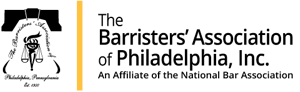 Barristers' Association of Philadelphia, Inc. Annual Scholarship AnnouncementThe Barristers’ Association of Philadelphia cordially invites you to apply for one of our 2021 scholarships.  Each year, the Barristers’ Association awards scholarships to students of color attending local area law schools.  The scholarships are given to students who demonstrate leadership ability, academic achievement, and a commitment to community service and professional development.  To reward and recognize students who will become future leaders in the profession, we will announce and present the scholarship recipients to the Barristers’ membership and community after the recipients are selected.SCHOLARSHIP CRITERIAScholarship recipients will meet the following criteria:Currently enrolled in a Philadelphia, South Jersey, or Delaware ABA accredited law school;In good academic standing;Demonstration of financial need;Significant involvement in law school and community activities that benefit the African-American community.Prior scholarship recipients are not prohibited from applying.  However, preference will be given to non-prior recipients in the selection of this year’s finalists and awardees.SCHOLARSHIP APPLICATION MATERIALSEach applicant should submit the following:Scholarship application;One-page essay addressing: (a) how the applicant has demonstrated a commitment to leadership, community service and academic achievement; (b) a particular challenge the applicant has faced as a result of the 2020-21 pandemic or how you have grown as a result of the crisis; and (c) the applicant’s goals upon graduation and 5 years thereafter;Current resume;Current transcript;Certificate of Good Standing from the applicant’s law school;Full color headshot.		All applications will be judged based upon their content, clarity, ability to follow directions and professionalism.  It is our intent to award at least three scholarships.  However, failure to abide by the above criteria may result in less than three scholarships being awarded.		After review of written submissions, finalists will be asked to attend an interview with the Barristers’ Scholarship Committee.  The Committee will conduct these interviews by Zoom. 		The deadline for application submissions is 11:59 p.m. on Monday, March 15, 2021.  All materials must be submitted in a single PDF document via email to barristersscholarship@gmail.com.  Interviews are tentatively scheduled for the week of April 13, 2021.BARRISTERS’ ANNUAL SCHOLARSHIP APPLICATION
ON A SEPARATE SHEET OF PAPER, PLEASE ADDRESS EACH OF THE FOLLOWING IN THE FORM OF AN ESSAY:How have you demonstrated a commitment to leadership, community service and academic achievement?Describe a particular challenge you have faced as a result of the 2020-21 pandemic or how you have grown as a result of the crisis.What are your professional goals upon graduation and 5 years thereafter? Please be as specific as possible.THIS APPLICATION AND ACCOMPANYING DOCUMENTATION MUST BE SUBMITTED IN ONE PDF VIA EMAIL TO barristersscholarship@gmail.com BY 11:59 p.m. on MONDAY, MARCH 15, 2021.NAME[First][First][First][First][First][First][First][First][First][First][First][Middle Initial][Middle Initial][Middle Initial][Middle Initial][Middle Initial][Middle Initial][Middle Initial][Last][Last][Last][Last][Last][Last][Last][Last][Last]CONTACT[Primary Email Address][Primary Email Address][Primary Email Address][Primary Email Address][Primary Email Address][Primary Email Address][Primary Email Address][Primary Email Address][Primary Email Address][Primary Email Address][Primary Email Address][Primary Email Address][Primary Email Address][Primary Email Address][Primary Email Address][Primary Email Address][Primary Email Address][Primary Email Address][Primary Phone][Primary Phone][Primary Phone][Primary Phone][Primary Phone][Primary Phone][Primary Phone][Primary Phone][Primary Phone][Primary Phone][Primary Phone]LAW SCHOOLSCHOOL ADDRESSSCHOOL ADDRESS[Street][Street][Street][Street][Street][Street][Street][Street][Street][Street][Street][Street][Street][Street][Street][Street][Street][Street][Street][Street][Street][Street][Street][Street][Street][Street][Street][Street][Street][Street][Street][City/Town][City/Town][City/Town][City/Town][City/Town][City/Town][City/Town][City/Town][City/Town][City/Town][City/Town][State][State][State][State][State][State][State][State][State][Zip Code][Zip Code][Zip Code][Zip Code][Zip Code]PERMANENT ADDRESSPERMANENT ADDRESS[Street][Street][Street][Street][Street][Street][Street][Street][Street][Street][Street][Street][Street][Street][Street][City/Town][City/Town][City/Town][City/Town][City/Town][City/Town][City/Town][City/Town][City/Town][City/Town][City/Town][City/Town][City/Town][City/Town][City/Town][State][State][State][State][State][State][State][State][State][Zip Code][Zip Code][Zip Code][Zip Code][Zip Code][Zip Code][Zip Code]FULL TIMEFULL TIME1ST YEAR1ST YEAR1ST YEAR1ST YEAR1ST YEAR2ND YEAR2ND YEAR2ND YEAR2ND YEAR2ND YEAR2ND YEAR2ND YEAR2ND YEAR2ND YEAR2ND YEAR2ND YEAR3RD YEAR3RD YEAR3RD YEARPART TIMEPART TIME1ST YEAR1ST YEAR1ST YEAR2ND YEAR2ND YEAR2ND YEAR2ND YEAR2ND YEAR2ND YEAR2ND YEAR2ND YEAR2ND YEAR2ND YEAR3RD YEAR3RD YEAR3RD YEAR3RD YEAR3RD YEAR3RD YEAR3RD YEAR4TH YEAR4TH YEAR4TH YEARARE YOU CURRENTLY RECEIVING FINANCIAL AID?ARE YOU CURRENTLY RECEIVING FINANCIAL AID?ARE YOU CURRENTLY RECEIVING FINANCIAL AID?ARE YOU CURRENTLY RECEIVING FINANCIAL AID?ARE YOU CURRENTLY RECEIVING FINANCIAL AID?ARE YOU CURRENTLY RECEIVING FINANCIAL AID?ARE YOU CURRENTLY RECEIVING FINANCIAL AID?ARE YOU CURRENTLY RECEIVING FINANCIAL AID?ARE YOU CURRENTLY RECEIVING FINANCIAL AID?ARE YOU CURRENTLY RECEIVING FINANCIAL AID?ARE YOU CURRENTLY RECEIVING FINANCIAL AID?YESYESYESYESYESYESYESNONONONONONONOSOURCE OF FINANCIAL AIDSOURCE OF FINANCIAL AIDSOURCE OF FINANCIAL AIDSOURCE OF FINANCIAL AIDGrantsGrantsGrantsGrantsYESYESNONONONONONONOIf yes, please state the amountIf yes, please state the amountIf yes, please state the amountIf yes, please state the amountIf yes, please state the amountIf yes, please state the amountIf yes, please state the amountIf yes, please state the amountIf yes, please state the amountIf yes, please state the amountIf yes, please state the amountIf yes, please state the amountLoansLoansLoansLoansYESYESNONONONONONONOOtherOtherOtherOther